دولة الامارات العربية المتحدة كلية القانونLAW 300 - الشركات التجارية و الإفلاسعقد شركة الشخص الواحدالاسم: الرقم الجامعي: الفهرس 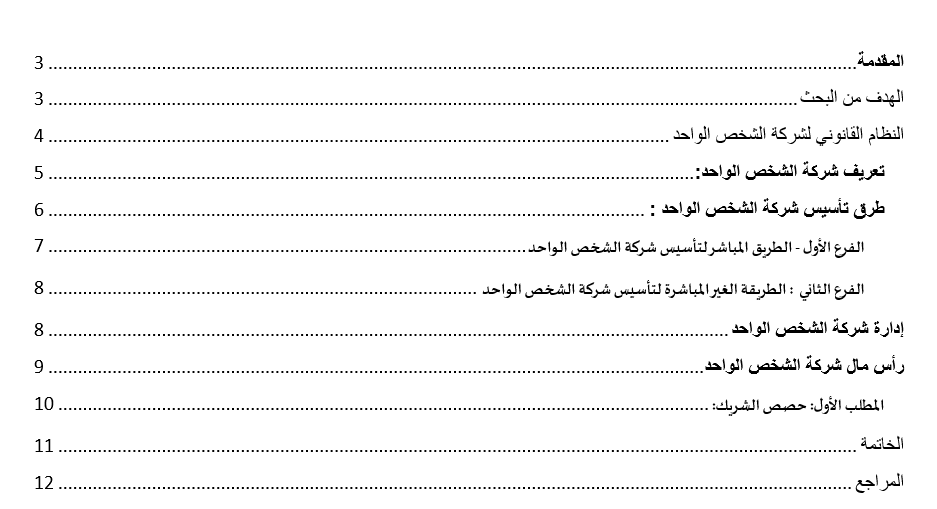 المقدمة يمارس الشريك الوحيد جميع الصلاحيات المخولة لمجموعة الشركات في الشركات ذات المسؤولية المحدودة، دون الحاجة إلى إجراءات مرتبطة بعقد الجمعية العامة وقراراتها أو مجلس الإدارة. وبهذه الطريقة، يتم تنفيذ المبادرة الفردية ويمكن للشريك أن يدير بشكل شرعي في إطار مرن غير محدود. الحالة في الشركات التقليدية، والشريك الوحيد في الشركة، يمكن لشخص واحد اختيار مدير آخر.اتفاقية الإدارة بين الشركة من جهة وشركة ذات مسؤولية محدودة، من ناحية أخرى، فيما يتعلق بالقرارات الصادرة عن الجمعية العامة للشركاء، يجب على شريك الشركة أن يطلب من الشركة أي ملكية تملكها في رصيد أو منفعة أو منفعة تم الحصول عليها من خلال أعمال الشركة. أو أنشطتها أو من خلال استخدام البضاعة أو اسم الشركة أو علاقاتها التجارية.عندما يكون الشريك الوحيد كيانًا قانونيًا، تُعهد الإدارة إلى شخص طبيعي، نظرًا لأن الكيان القانوني لا يمكن أن يكون مؤهلاً علمياً في الإدارة ويجب أن يعين مديرًا ليس الشريك الوحيد في هذه الحالة إلزاميًا.يتحمل كل مدير للشركة مسؤولية الشركة والشركاء والغير عن أي عمل من أعمال الغش ويتعهد أيضا بتعويض الشركة عن الخسائر والمصروفات التي تكبدها بسبب سوء استخدام السلطة أو مخالفة الأحكام. من أي قانون معمول به أو عقد التأسيس أو عقد تعيين الشركة أو خطأ خطير من المدير. في عقد التأسيس أو في عقد تعيين المدير يتناقض مع أحكام النقطةعندما يكون الشخص شخصًا طبيعيًا، يمكن للمدير أن يكون مسؤولاً جنائياً إذا ارتكب جريمة نيابة عن الشركة، في حين أن ذلك غير صحيح علمياً بالنسبة للشخص القانوني. من الأفضل أن يتولى شريك واحد مهمة الإدارة لنفسه، حيث أن تكليف الإدارة لشخص آخر قد يشكل خطراً على الشريك الوحيد. لأنه ملتزم بعمل المدير تجاه الغير، حتى لو لم يتم تضمين العمل في موضوع الشركة إلا إذا أثبت الشريك الوحيد أن معرفة الآخرين تتجاوز حدود مدير صلاحياتهالهدف من البحث الفكرة وراء ملكية فردية والشركة هي السماح للناس بالاستثمار في أعمال جديدة ولكن دون المخاطرة بمسؤولية شخصية غير محدودة. الشركات ذات الشخص الواحد هي كيان تجاري قانوني مصمم للجمع بين مجموعة متنوعة من جوانب الشركات والشركات على حد سواء بطريقة مفيدة لصاحب العمل (الشركات). بالنسبة للعديد من الأشخاص الذين يبدؤون الأعمال التجارية، فإنهم الخيار المثالي لأنهم يمكنهم توفير الحماية القانونية الشخصية، ومزايا ضريبية معينة، وأكثر من ذلك بكثير. معرفة المزيد عن LLC هي طريقة ممتازة لتحديد ما إذا كان هذا هو الخيار المناسب لأعمالك.الغرض من التحقيق هو معرفة النظام القانوني للملكية الفردية وتعريف الملكية الفردية، بالإضافة إلى طرق تأسيس ملكية فردية وما هي الطريقة المباشرة لتأسيس ملكية فردية وكيفية تأسيس شركة حصرية. الملكية وإدارة شخص واحد وما هي عاصمة شخص.بالإضافة إلى الإجابة على الأسئلة المتعلقة برأس المال وانتهاء صلاحية الشركة على النحو التالي:• رأس مال الشركة.• مدة ومكان الإقامة:• قرارات المساهمين وممارسة صلاحياتهم.• المسؤولية المالية للشركة.• لا توجد منظمة قانونية مستقلة للشركة.• ممتلكات الشركة• التنازل عن الحسابات المدينة كأساس قانوني.• انقضاء الشخص المحدود والتصفية.النظام القانوني لشركة الشخص الواحد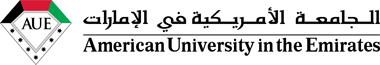 يتم تعريف الشركة في القانون على أنها اتفاقية بين شخصين أو أكثر لتنفيذ أعمال مسموح بها ويتم الاتفاق عليها بشكل مشترك معها ووفقًا لمعدلات مشاركة التشريعات التنظيمية للشركات التجارية المعمول بها. هناك عدة أنواع من الشركات التي تختار نوع العمل الذي تعتبره مناسبًا للاستثمار وتماشيًا مع أنشطتها، بالإضافة إلى مقدار الأموال التي لديها للمشاركة في هذا النشاط الاستثماري. كما أن تطوير النشاط التجاري والاستثماري الذي تمارسه الشركات المختلفة قد خلق الحاجة إلى إنشاء أنواع جديدة من الشركات. كانت لدولة فرنسا بداية جديدة للشركات، وهي ما يعرف والمبادرة في هذا المجال، حيث تم تطوير نوع من الشركات. بعد فترة قصيرة من هذا النوع، واصلت العديد من الدول الأوروبية والعربية في هذا الاتجاه وعدلت قوانينها للسماح بإنشاء ملكية فردية. ولكن هذا لا يزال غير معترف به في العديد من البلدان التي لا تعترف بشركة شخص واحد، وبالتالي، لم تقنن هذه الحالة على أساس أن الشركة هي واحدة منها، ومن حيث المبدأ، يجب أن تكون عدة أشخاص وليس شخص.تعريف شركة غير شخصية:شركة من شخص واحد هي شركة مؤلفة من شريك طبيعي أو قانوني. هذه الشركة لديها مسؤولية مالية مستقلة عن المسؤولية المالية للشريك. يمكن تأسيس الشركة من شريك ويمكن نقلها إلى شركة شريكة بسبب بقاء شريك. ولذلك، فإن شركة من شخص واحد استثناء من مبدأ وجود شريكين على الأقل للشركة.يمكن للشخص الطبيعي أو الاعتباري أن ينشئ ويمتلك شركة ذات مسؤولية محدودة وأن يكون مالك رأس مال الشركة غير مسؤول عن التزامه باستثناء مبلغ رأس المال المنصوص عليه في عقد تأسيسه وأحكام الشركة ذات المسؤولية المحدودة المذكورة في هذا القانون سوف تكون قابلة للتطبيق.فكرة هذه الشركة هي السماح لشخص أن يكون شركة واحدة عن طريق خصم مبلغ معين أو قيمة من المسؤولية المالية. تعيينه لاستثمار مشروع معين في شكل شركة يكتسب الشخصية الأخلاقية، بشرط أن تقتصر مسؤولية الفرد، مؤسس هذه الشركة على القيمة المالية أو المبلغ المخصص لأعمالها دون أن تكون مسؤولة في بقية المطلوبات المالية الأخرى للديون المتكبدة والمستمدة من استثمار مشروع الشركة.ويخول القانون للشخص الطبيعي أن ينشئ ويمتلك شركة ذات مسؤولية محدودة، وأن مالك رأس مال الشركة غير مسؤول عن التزاماته، باستثناء مبلغ رأس المال المنصوص عليه في عقد تأسيسه. عند وفاة مؤسسها، ما لم يرغب الورثة في الاستمرار في التوفيق وفقا لأحكام هذا القانون، ويجب اختيار الشخص الذي سيدير ​​الشركة نيابة عنها.طرق لتأسيس ملكية فردية:يتم إنشاء شركة الشخص بطريقة من خلال آلية: يجب على الشخص الطبيعي أو الاعتباري تأسيس الشركة، بشرط أن يكون هذا التأسيس على حساب أي نشاط تجاري لشركة تجارية أخرى عندما تكون أسهم الشركة ذات المسؤولية المحدودة يتم محاسبتهم من قبل عضو في حالة النقابة، إما عن طريق التبرع. الوراثة أو غير ذلك، تعتبر هذه المجموعة من الإجراءات في يد الشريك اتفاقية وسيادة القانون. يمكنك إنشاء شركتك الخاصة دون مشاركة أي شخص. سيتم تأسيس شركة الشخص نفسه نتيجة لتحويل شركة أخرى مثل تحول المجتمع مع بقاء شريك. فقط عندما تقوم الشركة بتأسيس نقل العقد السابق. S وإطلاق سراحه في عقد رسمي ليتم الاحتفال به. في أكثر من شركة، لا يمكن أن يكون الشخص الطبيعي شريكًا محدود المسؤولية لشخص واحد، أي أنه ينشئ شركة واحدة فقط، في حين يتعين على الشخص الأخلاقي إنشاء أكثر من شركة واحدة.أنشأ المشرع الفرنسي، بموجب القانون رقم 697-85 لعام 1985، الملكية الفردية، وبعد ذلك، أعرب المستثمرون ورجال الأعمال عن تصويتهم على الحاجة إلى وضع اللوائح القانونية والحماية القانونية ضد المسؤولية الشخصية والحد من المسؤولية فقط عن المبلغ من رأس المال المخاطر الفردية. أيضا من الفقه والقوة القضائية الفرنسية. وبما أن ألمانيا بلد صناعي، فهي بحاجة إلى نوع جديد من الأعمال المناسبة للشركات الصغيرة والمتوسطة من حيث البساطة في التركيب والإدارة مع تحديد مسؤولية الشريك عن ديون الشركة لمساهمتها في رأس مال الشركة.ومع ذلك، فمن الضروري تأسيس شركة لشخص بناءً على توافر الشروط الموضوعية لرضا الشركة ومكانها وعقلها، وتوافر الأهلية القانونية للمؤسس وفقًا للقواعد العامة، ويتطلب توافر الشروط من الموضوع الخاص فقط فيما يتعلق بتوفير الحصة.يتم تعريف الملكية الفردية من قبل شركات أخرى بأنها ناشئة عن عمل إدارة لشخص واحد، أي، تدار بشكل فردي لتنفيذ نشاط معين. نتيجة لاجتماع جميع أسهم الشركة أو أسهمها، التي تم تأسيسها بموجب عقد بين عدة شركاء في يد شريك، (3) سيتم إنشاء الشركة من خلال طريقة اثنين، الأول: من خلال التأسيس المباشر. ثانيًا: من خلال التأسيس غير المباشر (4)القسم الأول - الطريقة المباشرة لتأسيس ملكية فردية.في أي شخص يسعى عمدا لإنشاء شركة لشخص واحد لغرض ممارسة الأعمال التجارية. في هذه الحالة، يتم إنشاء وتشكيل كيان قانوني جديد، وبالتالي، فإن شركة الشخص هنا تخضع للترتيبات العامة لإرادة الفرد.هذا يترجم إلى تأثير على الطريقة التي يتم تشكيلها نتيجة لإرادة الفرد وليس للعقد، كما هو الحال في الشركات الأخرى مع العديد من الشركاء. ومع ذلك، كقاعدة عامة، تخضع هذه الشركة للنظام القانوني السائد على العقود. إن توفر الأهلية وخلوها من العيوب ووجود مادة تستوفي الشروط اللازمة للصحة والسبب المسموح به والمشروع يمثل الغرض في تكوين الشركة، والذي يجب استبعاده من الأحكام التي ترعى العقود مع احترام الحاجة إلى الاتفاق على الوصيتين بأن الفرد هو المصدر.والطريقة المباشرة لتأسيس ملكية فردية هي العمل التطوعي الذي تقوم الشركة بتأسيسه لأول مرة من شخص واحد، أي أن الشركة تم إنشاؤها من شخص واحد. وقد اتخذ هذا من قبل قانون الشركات الألمانية لعام 1980، وقانون الشركات في فرنسا لعام 1985 وقانون الشركات الإنجليزية لعام 1992. تنص المادة 1 من القانون الألماني على أنه "يجوز تأسيس شركة ذات مسؤولية محدودة من قبل واحد أو عدة أشخاص مع الغرض لتحقيق أي غرض مشروع وفقا لأحكام هذا القانون "القسم الثاني: الطريقة غير المباشرة لتأسيس ملكية فردية.يعني الإنشاء غير المباشر لشركة من شخص واحد استمرار الشركة التي تشكلت في الأصل على أساس العقد المبرم بين شركتين أو أكثر على الرغم من اجتماع الأسهم أو الأسهم من جهة. في هذه الحالة، يتم تشكيل الشركة في البداية وفقا للطريقة التقليدية لتكوين الشركة. جميع الإجراءات والإجراءات في يد شريك، وبدلاً من مطالبة الشركة باختفاء المبدأ وتعدد الشركاء، يستمرون مع شريك واحد فقط ويعترفون بقانون الشرعية والشرعية واستمرارية الشخصية. أخلاقي. (اثنين)حيث يتم تشكيل شركة فردية من خلال الجمع بين جميع أسهم الشركة ذات المسؤولية المحدودة في يد شريك لأي سبب، وبعد ذلك يتم نقل جميع أسهم الشركة إلى شريك واحد، وبالتالي الشركة سوف تصبح ملكية فردية ما لم يتم حله وتصفيته. هذه الشركة (3)يمكن تأسيس شركة واحدة بشكل غير مباشر من خلال شركة مشاركة عامة تلتقي مع شريك، حيث أن القانون الفرنسي (المادة 9 من قانون 24 يوليو 1966) قد سمح باستمرار مجتمع المشاركة العامة على الرغم من إعادة لم الشمل بالكامل أفعالك مع شريك. لم تقم هذه المادة بحل الشركة قانونًا عندما استوفت جميع أسهم الشركة في يد شريك، لكنها منحت الشركة عامًا لتصحيح الموقف وحتى بعد الموعد النهائي دون تصحيح الوضع لا تنتهي صلاحية قرار الشركة، ولكن يجب تقديمها بناء على طلب صاحب المطالبةإدارة شركة الشخص الواحديمارس الشريك الوحيد جميع الصلاحيات المخولة لمجموعة الشركات في الشركات ذات المسؤولية المحدودة، دون الحاجة إلى إجراءات مرتبطة بعقد الجمعية العامة وقراراتها أو مجلس الإدارة. وبهذه الطريقة، يتم تنفيذ المبادرة الفردية ويمكن للشريك أن يدير بشكل شرعي في إطار مرن غير محدود. الحالة في الشركات التقليدية، والشريك الوحيد في الشركة، يمكن لشخص واحد اختيار مدير آخر.اتفاقية الإدارة بين الشركة من جهة وشركة ذات مسؤولية محدودة، من ناحية أخرى، فيما يتعلق بالقرارات الصادرة عن الجمعية العامة للشركاء، يجب على شريك الشركة أن يطلب من الشركة أي ملكية تملكها في رصيد أو منفعة أو منفعة تم الحصول عليها من خلال أعمال الشركة. أو أنشطتها أو من خلال استخدام البضاعة أو اسم الشركة أو علاقاتها التجارية.عندما يكون الشريك الوحيد كيانًا قانونيًا، تُعهد الإدارة إلى شخص طبيعي، نظرًا لأن الكيان القانوني لا يمكن أن يكون مؤهلاً علمياً في الإدارة ويجب أن يعين مديرًا ليس الشريك الوحيد في هذه الحالة إلزاميًا.يتحمل كل مدير للشركة مسؤولية الشركة والشركاء والغير عن أي عمل من أعمال الغش ويتعهد أيضا بتعويض الشركة عن الخسائر والمصروفات التي تكبدها بسبب سوء استخدام السلطة أو مخالفة الأحكام. من أي قانون معمول به أو عقد التأسيس أو عقد تعيين الشركة أو خطأ خطير من المدير. في عقد التأسيس أو في عقد تعيين المدير يتناقض مع أحكام النقطةعندما يكون الشخص شخصًا طبيعيًا، يمكن للمدير أن يكون مسؤولاً جنائياً إذا ارتكب جريمة نيابة عن الشركة، في حين أن ذلك غير صحيح علمياً بالنسبة للشخص القانوني. من الأفضل أن يتولى شريك واحد مهمة الإدارة لنفسه، حيث أن تكليف الإدارة لشخص آخر قد يشكل خطراً على الشريك الوحيد. لأنه ملتزم بعمل المدير تجاه الغير، حتى لو لم يتم تضمين العمل في موضوع الشركة إلا إذا أثبت الشريك الوحيد أن معرفة الآخرين تتجاوز حدود مدير صلاحياتهالخاتمة وهي شركة ذات مسؤولية محدودة أو شركة ذات شخص واحد، وهو مشروع طور من قبل الأعضاء، والذي يحدد اتفاقية التشغيل لعملية تجارية سلسة ومرنة. هذا يسمح لمزيد من المرونة دون الشكليات، مثل اجتماعات مجلس الإدارة، والتي يتم فرضها على الشركة. إن المسؤولية المحدودة، إذا نظرنا إليها بالمعنى الحقيقي، قد سمحت بتراكم كميات صغيرة أو صغيرة نسبياً من رأس المال في عواصم كبيرة من خلال تقديم فائدة عامة كبيرة (تشكيل شركات محدودة)، الأمر الذي يزيد من ثروة البلاد إلى حد كبير. يشير تطور المسؤولية المحدودة حتى تاريخه إلى أنه أداة تعاقد أقوى وأداة تمويل. يمكن القول إن المسؤولية المحدودة أو الملكية الفردية هي أيضا أداة اقتصادية فعالة. الجانب الرئيسي أو المنفعة من شركة ذات مسؤولية محدودة هو أنها لا توفر الحماية الشخصية للأعضاء نتيجة ثقتهم وإيمانهم بزيادة الاستثمار. ونعم، تم إنشاء عدد كبير من الشركات ذات المسؤولية المحدودة التي ساهمت في التنمية الاقتصادية للبلاد. مرة أخرى، ليس من الضروري الامتثال لمتطلبات وشكليات الشركة للحفاظ على ظروف العمل. في شركة ذات مسؤولية محدودة أو شركة ذات شخص واحد، يتم تقييم جميع الأفكار والإمكانات للأعضاء وأخذها في الاعتبار عندما يمكن للأعضاء وضع عقودهم الخاصة، مما يسمح بمرونة في الإدارة والمسؤوليات. هذا يمكن أن يخلق إدارة فعالة وقوية. في عالم اليوم، حيث تشكل الأزمة الاقتصادية مشكلة رئيسية، فإن تطوير شركة ذات مسؤولية محدودة أو ملكية فردية في مجالات مختلفة يمكن أن يزيد بشكل كبير من القدرة على معالجة المشاكل الاقتصادية.المراجع بحث دراسة مقارنة المشروع الفردي (شركة الشخص الواحد) على وفق التطورات التشريعات الحديثة - السيد مصطفى ناطق صالح – مدرس القانون التجاري – جامعة الموصل - المجلد 10 العدد 36 سنة 2008.بحث دراسة مقارنة المشروع الفردي (شركة الشخص الواحد) على وفق التطورات التشريعات الحديثة - السيد مصطفى ناطق صالح – مدرس القانون التجاري – جامعة الموصل - المجلد 10 العدد 36 سنة 2008 بحث تأسيس التجاري - د. أكرم بمالكي و د. باسم محمد صالح القانون التجاري مقال شركة الشخص الواحد - د. سعود العماري – صحيفة اليوم - 12/12/2016 العدد 15886مقال شركة الشخص الواحد - د. سعود العماري – صحيفة اليوم - 12/12/2016 العدد 15886موسوعة الشركات التجارية ص 42/ ص 41- الجزء الخامس شركة الشخص الواحد – القاضي الدكتور الياس ناصيف – توزيع منشورات الحلبي الحقوقية -2006